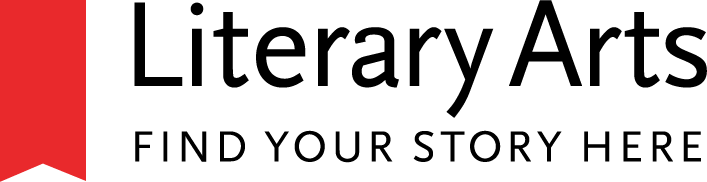 9 Month Novel IntensiveLaura Lampton Scottlauralamptonscott@gmail.comBelow is a rough class structure and reading list. Most meetings, we will allow some time for discussing the work of writing a novel, considering supplemental readings and author interviews and doing exercises. The remaining time will be devoted to workshop-like discussions of work-in-progress. All class members will be expected to comment on the work of their fellows.At least every four weeks, we will check in on your writing plans and practice, adjusting for goals as well as practicalities. As a group, we will select 3-4 novels to read and discuss as models. And of course, we will follow the needs of the class as they develop, so everything is subject to change. SCHEDULEWEEK ONEWhat is a novel? We will look at the scope of the form, from Shirley Jackson’s We Have Always Lived in the Castle to Tolstoy’s Anna Karenina, the lyrical to the modernist, the strange to the straight-faced.We will each create a personal writing routine and schedule. How much time do you actually have available for writing? What can be sacrificed to make time? And for how long can you realistically write in one day?WEEK TWOWhere to begin? Not at the beginning. Or the end. Unless. We will discuss, and record, the material we have yet to write, and think about what we may have yet to discover. We’ll use post-its, index cards, notepads, butcher paper, or whatever paper materials you enjoy working with. We’ll discuss tools such as Scrivener, outlines, and Nabokov’s index cards.  WEEK THREEThe importance of directed readings and discovered readings. We will each create an individualized reading list directed at the book we are developing, as well as give reading recommendations to one another. Bring in some of your favorite books, not necessarily just novels. Bonus: post-class trip to Powell’s. WEEK FOURCheck in on your writing practice and routine. Have you created a realistic schedule for yourself? What adjustments need to be made? What feeds your writing (maybe walks)? What takes away from it (trying to write at the wrong time of day, maybe)?Discuss workshop expectations and guidelines.WEEK FIVEWorkshops begin.WEEK SIXWhat to do with feedback? How to process and incorporate workshop feedback with an eye toward future drafts.WorkshopWEEK SEVENPoints of view: finding a perspective from which to tell your story, shifting perspectives, and changing your mind about POV.WorkshopWEEK EIGHTCheck in on your writing practice and routine. How can we keep going through the holidays without expecting too much of ourselves?Now or later? We’ll consider the work that needs to be done now and what work can you note to address in future drafts (i.e. researching the weather in Miami on Christmas of 1977 because the temperature will change your character’s behavior versus researching the type of cloth a dress would have been made of in 1956). WorkshopWEEK NINEWhen the story turns. Following the story means letting go of your plans. Why it’s important to let go of your initial idea of what the story would be and let it become its own thing.WorkshopWEEK TENMaking our way through the murky middle. When the project starts to feel unwieldy, how can we wrangle it back into manageability? We’ll start by making a timeline. Many stories don’t move linearly, but it’s important to sketch out your story in real time, including character history. Together, we’ll make initial attempts at tackling a timeline.WorkshopWEEK ELEVENCheck in on your writing practice and routine. Using your timeline, can you spot holes in your story that you need to fill? Revisit the list of what parts of the story you still have to write.WorkshopWEEK TWELVEHow did holidays go? What do you have left to do to reach the end of your draft?WorkshopWEEK THIRTEENResearch! Love it or hate it, it’s necessary for all projects. We’ll discuss strategies for researching and how to avoid either getting lost in research or neglecting it to a fault. We’ll talk about primary and secondary sources with a visit to the Oregon Historical Society.WorkshopWEEK FOURTEENCharacters coming to life. Are you dreaming about them, conversing with them in your head? How much do we know about our characters? Who are they? And what else do we have to discover?WorkshopWEEK FIFTEENDeveloping dialog that does work. Are you characters speaking in a way we can relate to? Do they speak in different ways? And what work is the dialog doing for the story?WorkshopWEEK SIXTEENCheck in on your writing practice and routine. We’re over halfway through the course. How is the writing feeling? We’ll discuss Henry Miller’s idea, “When you can’t create, you can work.” And, to keep us going, we’ll discuss why we write, consulting some inspiring ideas from excellent writers.WorkshopWEEK SEVENTEENCut, cut, cut. Let’s read through what we have and take out what we don’t need. We’ll talk about ways to be ruthless and discard what no longer fits the story. WorkshopWEEK EIGHTEENUh oh, plot? Where’s the tension in your story? What are the primary problems your characters face? And how do we develop those?WorkshopWEEK NINETEEN Delineating character: do all of your characters talk alike, or move alike? How does detail define character and place? What gestures do your characters fall back on when they don’t use words? What do they worry about?WorkshopWEEK TWENTYCheck in on your writing practice and routine.Developing setting with intention. From Chekhov’s use of winter to Willa Cather’s Nebraska, we’ll consider where you are from, and where you story is set. How does the setting feed the story?WorkshopWEEK TWENTY-ONEFinding your undeveloped scenes and marking them to flesh out in this draft or in future drafts, asking yourself, how will this scene change the characters and the story?WorkshopWEEK TWENTY-TWOHas one book become two very different stories? Or a series? Perhaps things are getting a bit unwieldy, or other projects are knocking around in your mind. How do we pare down and the story’s scope without leaving out too much? And how do we keep other ideas from curtailing this story’s progress? We’ll also revisit your directed reading list.WorkshopWEEK TWENTY-THREEVoice Lessons. Voice is an oft-lauded characteristic of writing that comes with a lot of mystery. What is voice? What is your voice? We’ll consider a few favorite authors and read what other writers have to say about narrative voice.WorkshopWEEK TWENTY-FOURCheck in on your writing practice and routine.Let’s talk dead wood. Just actually a little bit. What words do you overuse? How many clichés are lurking in the dark woods of your pages? These monsters are in each and every one of our closets. Let’s find and vanquish. WorkshopWEEK TWENTY-FIVEFinishing your draft, even when you don’t want to. It’s hard to stop tinkering.WorkshopWEEK TWENTY-SIXWhere to begin. We will consider the openings of a few novels, and you will write (or rewrite) your novel’s beginning, in class, starting with an oral storytelling exercise.Final workshopWEEK TWENTY-SEVENPublication discussion, with visitors discussing: drafting until you can’t draft anymore, seeking an agent and publisher, and life after the first book. WorkshopWEEK TWENTY-EIGHTWrap up: plans for future drafts and accountability, celebration.SELECTED READINGS(copies will be provided)Excerpts from:Artful Ali SmithTriggering Town Richard HugoCreate Dangerously by Edwidge DanticatBig Magic by Elizabeth GilbertOn Writing by Stephen KingEssays and interviews from George Saunders, Claudia Rankine, James Baldwin, Elena Ferrante, Zadie Smith, William Trevor, Toni Morrison, Rae Armantrout, and more. Additionally, the class will select 3-4 novels to read and discuss together.